                                                                                                                                            Form: CL J-1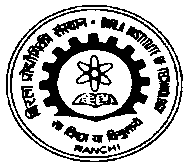 BIRLA INSTITUTE OF TECHNOLOGYA Deemed University u/s 3 of UGC Act 1956MESRA – 835215,  ()        CENTRAL LIBRARY		            :  0651-2276675, FAX:  0651-275401 , library@bitmesra.ac.in   http://www.bitmesra.ac.inPrint Journals (s) Requisition Form     Requester Name:                                                                           Department UG/PG:       Req No:                         		                                        	   Date: .    The following print journals recommended by undersigned may be procured in Central Library..                  N.B. Kindly fills all the items as given above. Incomplete application may not be forwarded for requisition.Sl. No.Journals TitlePublisherNational/Int.     Requester-Signature     Emp. Code / Roll No.:     Mob No: Signature of HODLibrarian